                        GUÍA DE APRENDIZAJE DE MÚSICA  SÉPTIMO  BÁSICONombre: _____________________________________Curso:_________Fecha:___________Unidad:  1          Conociendo nuestra herencia musical.Conocer y comprender elementos constitutivos de la música latinoamericana. Reconocer y valorar la diversidad de expresiones artísticas y musicales en diferentes tiempos y lugares.Objetivo: OA3        Eje: Interpretar y crear Cantar y tocar repertorio relacionado con la música escuchada, desarrollando habilidades tales como comprensión rítmica, melódica, conciencia de textura y estilo, expresividad, rigurosidad, fluidez de fraseo y dinámica, entre otras.INDICADOR:  Tocan instrumentos musicales con precisión rítmica y melódica, demostrando una actitud de confianza y seguridad.Recuerda las figuras  y ritmos practicados.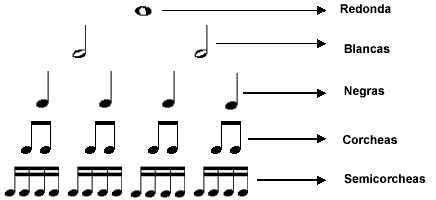 La finalidad de esta es guía es poder potenciar las aptitudes musicales como: cantar tocar instrumentos musicales , para hacer diferentes tipos de música.Ejercitación Percute con las manos o algún instrumento musical inventado por ti, el segundo nivel de series rítmicas.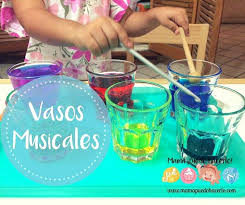 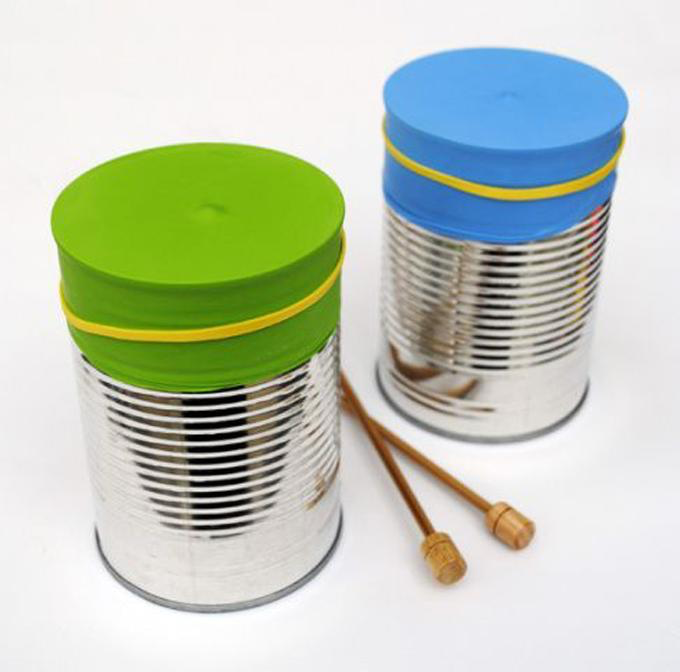 Nombre del video    :   10 niveles de lectura rítmica : leyendo silencios link del video            :   https://www.youtube.com/watch?v=nfVLqs-858cGraba en un audio o video y  envía al correo del profesor de música      richard.munoz@daemtalk.clMetacognición o auto evaluación. Encierra en un círculo la alternativa correcta.1_ ¿Logré realizar la actividad ?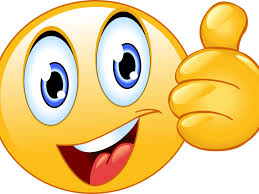 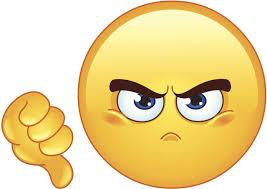 2 _ ¿Me resulto fácil seguir el ritmo?3_ ¿Disfruté el momento cuando realizaba la actividad.?4_ ¿Qué fue lo que más me dificulto hacer en la actividad ? A)     Reconocer  figuras     B)     Percutir          C)     Grabar        D)     Ninguna de las anteriores 